Aim of the Experiment: - EXP9To Install and configure Wired or Wireless Network Interface Card in a System within Cisco Packet Tracer.Component Required:Hardware:Software:Theory: -One system.NIC (Network Interface Card).Cisco Packet Tracer 7.2.2NICs (Network Interface Card): Network Interface Card, or NIC is a hardware card installed in a computer so it can communicate on a network. The network adapter provides one or more ports for the network cable to connect to, and it transmits and receives data onto the network cable.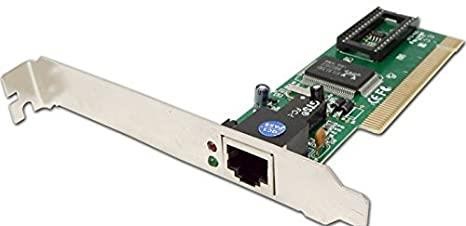 Wireless LAN card: Every networked computer must also have a network adapter driver, which controls the network adapter. Each network adapter driver is configured to run with a certain type	of	network	adapter.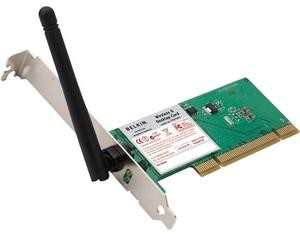 Procedure:First we open Cisco packet tracer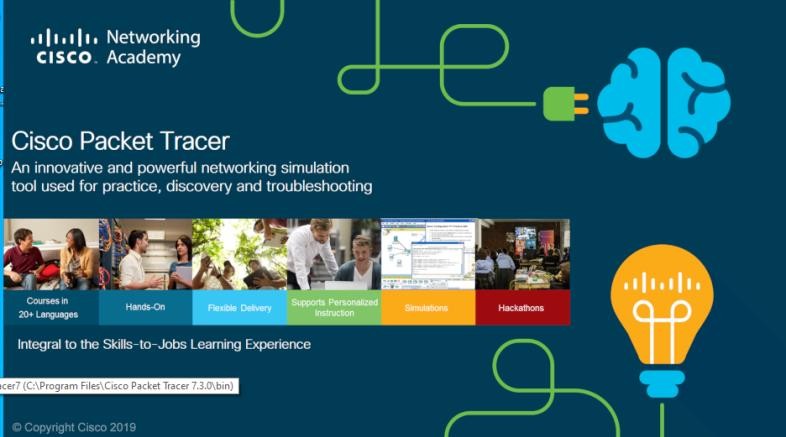 Then we Drag a System on the white screen as per need. (PC0)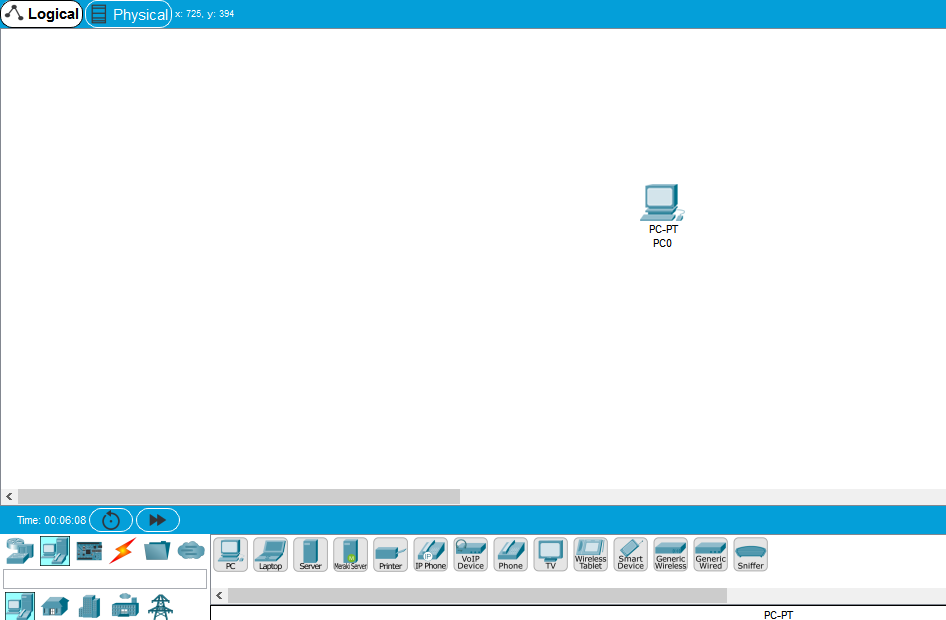 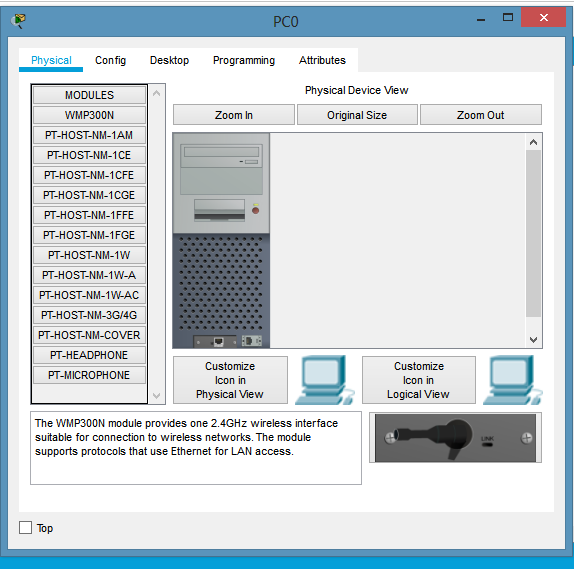 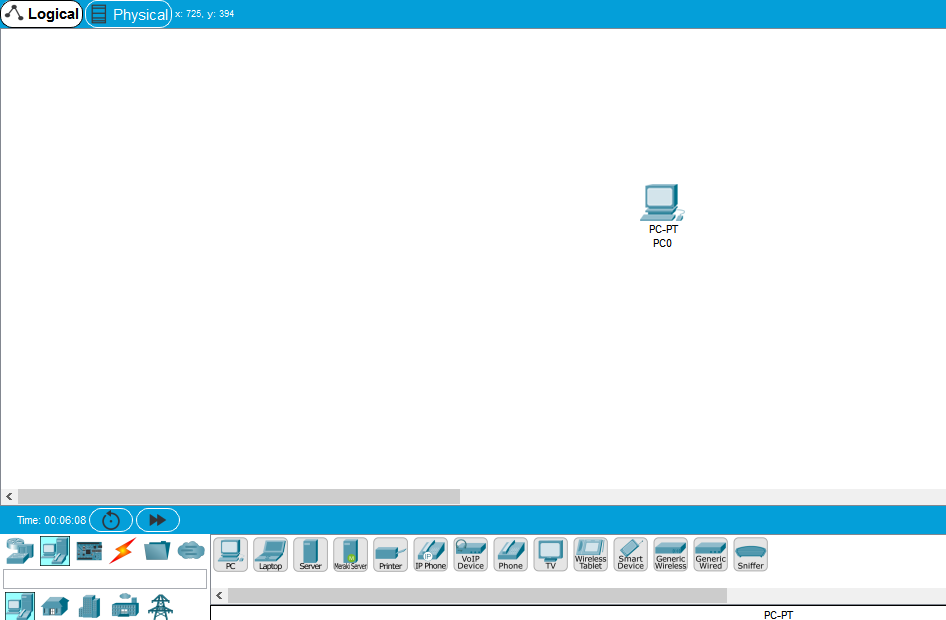 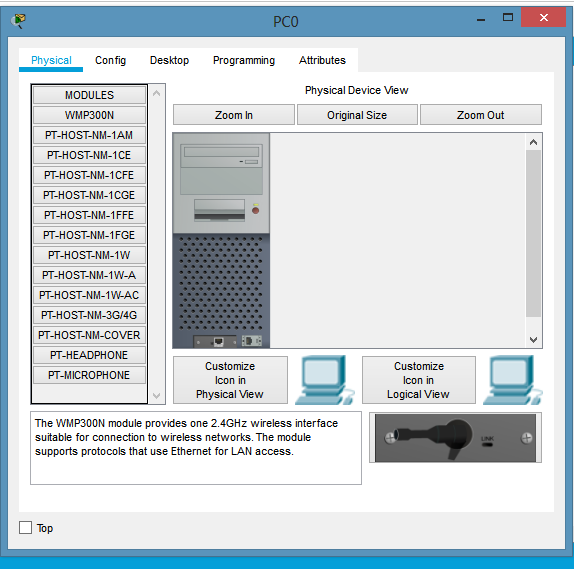 Now we click on the PC0 to enter the physical tab of the system.Then we Switch-off the system.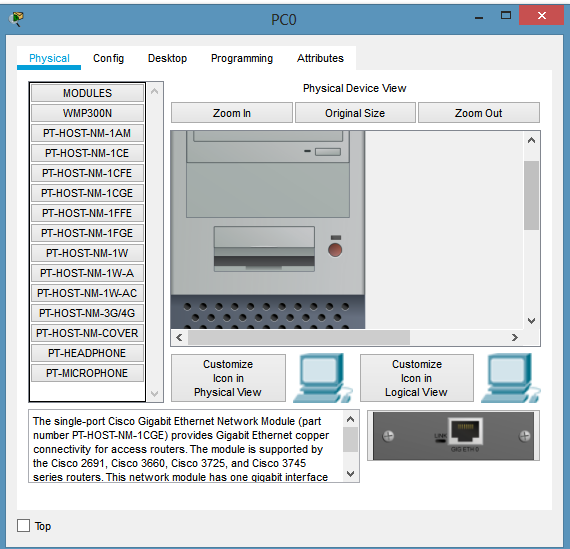 After that we Dragged a NIC card(PT-HOST-NM -1CGE) into the system to attach it.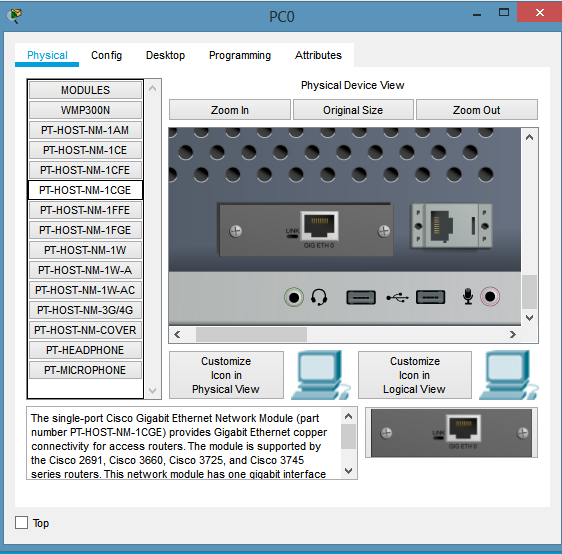 Now at the end we have to switch-on the system.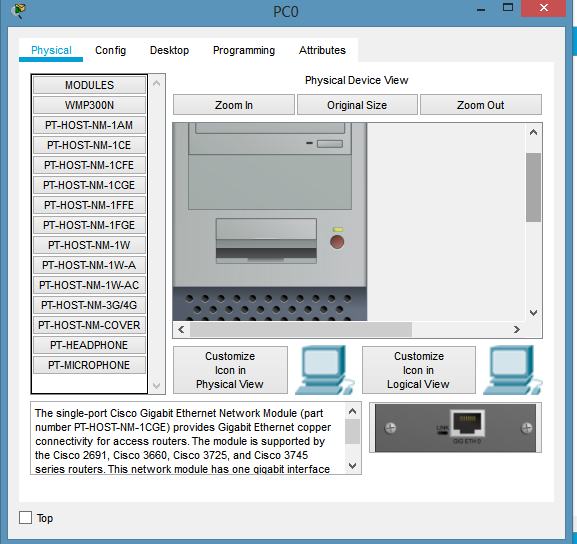 Click on the Start button and select Settings then Control Panel.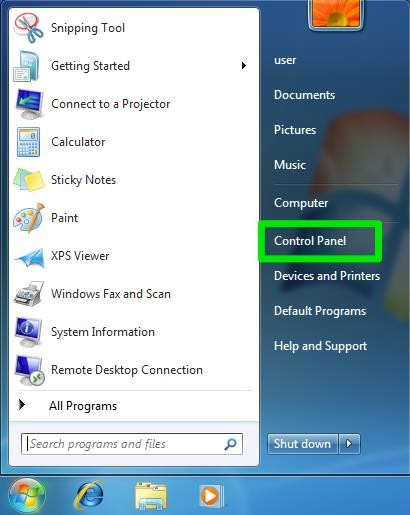 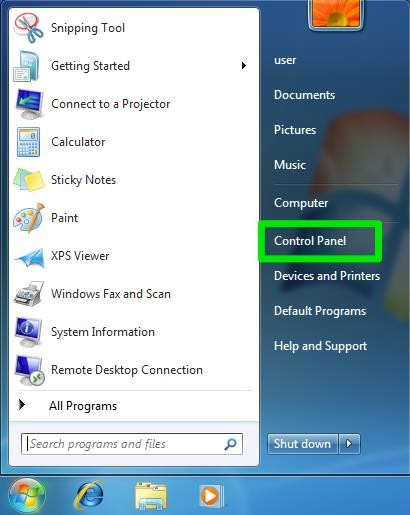 Double click on the Hardware and Sound Tab.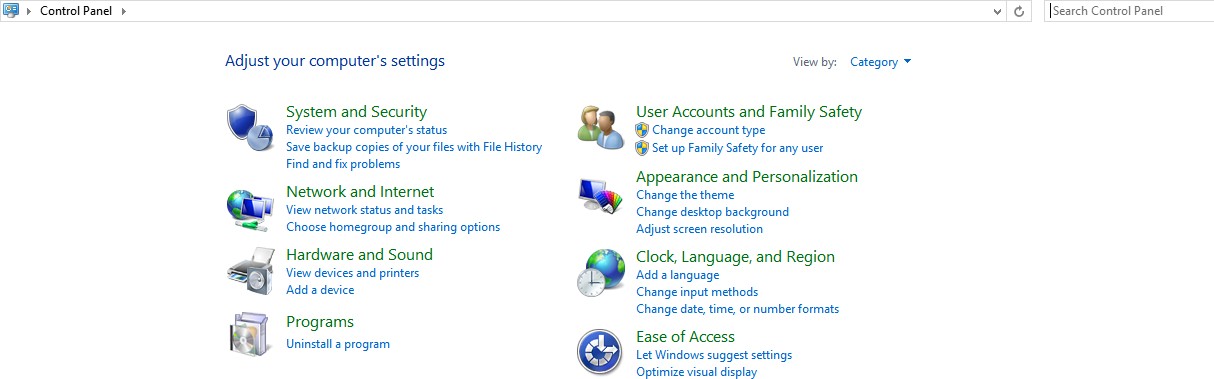 Click on Device Manager in Devices and Printers.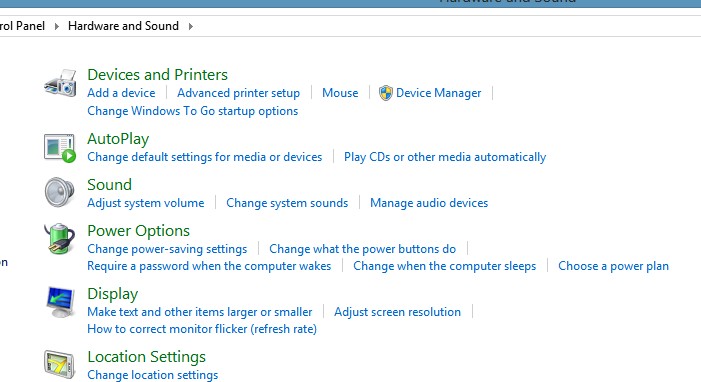 You will see a list of devices installed in your computer.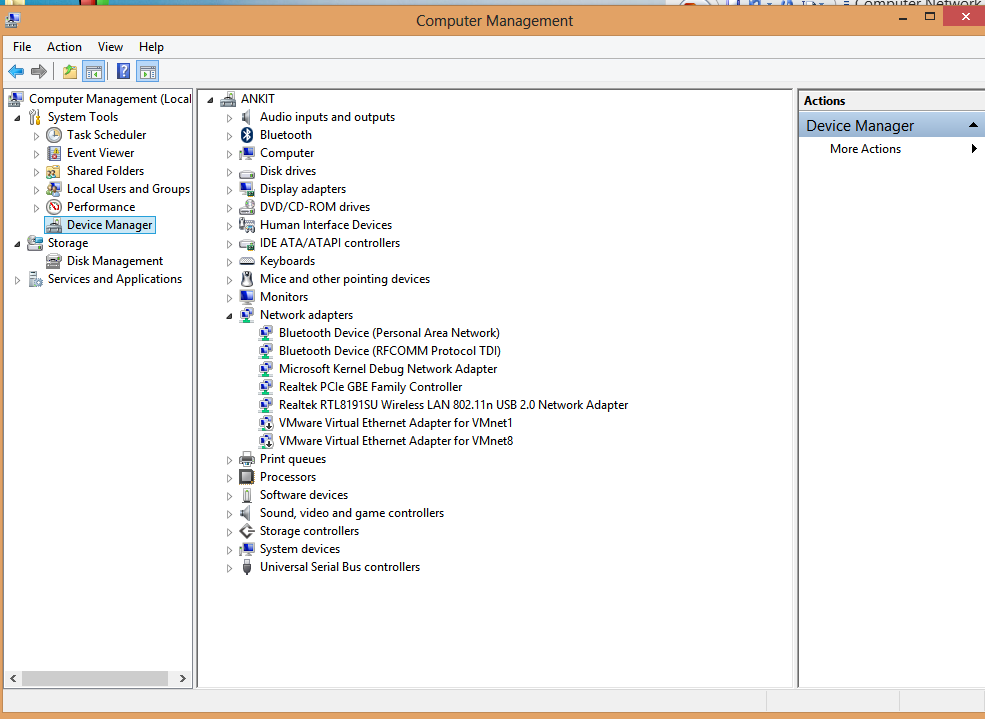 If necessary, click on the + sign next to Network Adapters to expand the list.Ensure that there is no yellow exclamation mark (!) next to the Network Adapter. This indicates a possible problem with the card or configuration.Double click on your network driver (e.g., NE2000 Compatible).In the Device Status box, you should see the message: This Device is working correctly.If you do not see this message or if there is no Network Adapter displayed, then your Ethernet card will probably need configuring.Conclusion:Installation and configuration of Wired (remotely) NIC in Cisco packet tracer have been done successfully.